ČETVRTAKMATEMATIKA 17. 12. 2020Danas ćemo iz matematike naučiti kako pisano oduzimati kada su jedinice umanjenika manje od jedinica umanjitelja.Kao i kod pisanog oduzimanja dvoznamenkastih brojeva prisjeti se stalnosti razlike.Prouči stranicu 52. u udžbeniku. Uz pomoć pisanog oduzimanja nađi broj koji je zamislila Suzana. Popuni podatke koji nedostaju. Zatim napiši u bilježnicu: 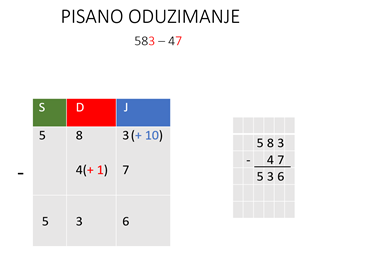 Riješi stranicu 53. u udžbeniku.Domaća zadaća: radna bilježnica 48.- 49. stranica